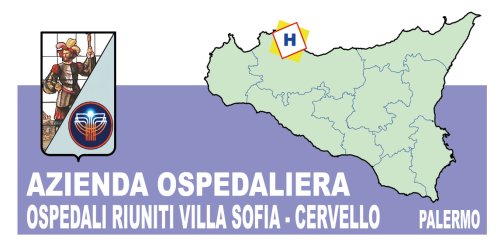 	  Azienda OspedalieraOSPEDALI  RIUNITI  VILLA SOFIA – CERVELLO              Sede Legale Viale Strasburgo n.233 – 90146  Palermo.  Tel 0917801111   -    P.I. 05841780827Unità Operativa Complessa Provveditorato  telefono 0917808370 – fax 0917808394	          Palermo, 27 ottobre 2016A TUTTE LE DITTE INTERESSATEOGGETTO: INVITO A PROCEDURA A MEZZO RDO CONSIP PER IL SERVIZIO TRIENNALE DI MANUTENZIONE ED ASSISTENZA TECNICA DI TIPO FULL RISK PER IL SISTEMA DI TRACCIABILITA’ DENOMINATO ITINERIS DI PRODUZIONE 3M ITALIA – CIG 6641764D07 	Si comunica, per opportuna conoscenza, che è stata avviata procedura a mezzo RDO n. 1383254 in CONSIP per l’aggiudicazione del SERVIZIO TRIENNALE DI MANUTENZIONE ED ASSISTENZA TECNICA DI TIPO FULL RISK PER IL SISTEMA DI TRACCIABILITA’ DENOMINATO ITINERIS DI PRODUZIONE 3M IN DOTAZIONE ALLA CENTRALE DI STERILIZZAZIONE DEL P.O. V. CERVELLO  dell’Azienda Ospedaliera “Ospedali Riuniti Villa Sofia – Cervello”, per un importo posto a base d’asta pari ad €. 66.0000 I.V.A. ESCLUSA.Nel ringraziarvi per la collaborazione, si comunica che l’Unità Operativa Complessa Provveditorato dell’Azienda Ospedaliera “Ospedali Riuniti Villa Sofia – Cervello” nella persona del Signor Maurizio CAROLLO telefono 0917808370 è a disposizione per eventuali chiarimenti ed informazioni.Fto IL RESPONSABILE DELL’UNITA’                                                                                                   OPERATIVA COMPLESSA                                                                                                  PROVVEDITORATO   (Dott.ssa Antonina LUPO)